АО «Самрук-Энерго»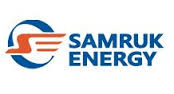 АО «Самрук-Энерго» создано в мае 2007 года для консолидации энергетических активов, входящих в структуру Холдинга «Самрук», оптимизации корпоративного управления, выработки и реализации программы модернизации и строительства генерирующих мощностей в Казахстане.Под управлением AO «Самрук-Энерго» находятся крупные электростанции: Экибастузская ГРЭС-2, Жамбылская ГРЭС, Бухтарминская ГЭС, Шульбинская ГЭС, Усть-Каменогорская ГЭС, Шардаринская ГЭС, комплекс Алматинских электростанций. В стадии реализации находятся проекты строительства Мойнакской ГЭС и Балхашской ТЭС в Алматинской области.www.samruk-energy.kz